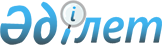 О внесении изменений в решение ХХ сессии Карагандинского областного маслихата от 12 декабря 2018 года № 356 "Об областном бюджете на 2019-2021 годы"Решение Карагандинского областного маслихата от 8 августа 2019 года № 437. Зарегистрировано Департаментом юстиции Карагандинской области 19 августа 2019 года № 5436
      В соответствии с Бюджетным кодексом Республики Казахстан от 4 декабря 2008 года, Законом Республики Казахстан от 23 января 2001 года "О местном государственном управлении и самоуправлении в Республике Казахстан" Карагандинский областной маслихат РЕШИЛ:
      1. Внести в решение ХХ сессии Карагандинского областного маслихата от 12 декабря 2018 года №356 "Об областном бюджете на 2019-2021 годы" (зарегистрировано в Реестре государственной регистрации нормативных правовых актов № 5089, опубликовано в газетах "Орталық Қазақстан" от 29 декабря 2018 года № 145 (22596), "Индустриальная Караганда" от 29 декабря 2018 года № 145 (22404), в Эталонном контрольном банке нормативных правовых актов Республики Казахстан в электронном виде 29 декабря 2018 года) следующие изменения:
      пункт 1 изложить в следующей редакции:
      "1. Утвердить областной бюджет на 2019 – 2021 годы согласно приложениям 1, 2, 3, 4, 5, 6, 7 соответственно, в том числе на 2019 год в следующих объемах:
      1) доходы – 251362118 тыс. тенге, в том числе по:
      налоговым поступлениям – 60553689 тыс. тенге;
      неналоговым поступлениям – 2312922 тыс. тенге;
      поступлениям от продажи основного капитала – 5777 тыс. тенге;
      поступлениям трансфертов – 188489730 тыс. тенге;
      2) затраты – 254847562 тыс. тенге;
      3) чистое бюджетное кредитование – 11154570 тыс. тенге:
      бюджетные кредиты – 18278300 тыс. тенге;
      погашение бюджетных кредитов –7123730 тыс. тенге;
      4) сальдо по операциям с финансовыми активами – 73500 тыс. тенге:
      приобретение финансовых активов – 73500 тыс. тенге;
      поступления от продажи финансовых активов государства – 0 тыс. тенге;
      5) дефицит (профицит) бюджета – минус 14713514 тыс. тенге;
      6) финансирование дефицита (использование профицита) бюджета – 14713514 тыс. тенге:
      поступление займов – 17884300 тыс. тенге;
      погашение займов – 7198164 тыс. тенге;
      используемые остатки бюджетных средств – 4027378 тыс. тенге.";
      пункт 3 изложить в следующей редакции:
      "3. Установить на 2019 год нормативы распределения доходов в областной бюджет, в бюджеты районов (городов областного значения) в следующих размерах: 
      1) по индивидуальному подоходному налогу:
      с доходов, облагаемых у источника выплаты:
      Бухар-Жырауского района – 30 процентов, Каркаралинского, Осакаровского районов, городов Балхаш, Жезказган, Караганды, Каражал, Приозерск, Сарань, Темиртау – по 50 процентов, Шетского района – 55 процентов, города Шахтинск – 77 процентов, Нуринского района – 86 процентов, Абайского района – 89 процентов, Актогайского района – 90 процентов, Жанааркинского района – 95 процентов, Улытауского района – 99 процентов, города Сатпаев – 100 процентов; 
      с доходов, не облагаемых у источника выплаты:
      Абайского, Актогайского, Бухар-Жырауского, Жанааркинского, Каркаралинского, Нуринского, Осакаровского, Улытауского, Шетского районов, городов Балхаш, Жезказган, Караганды, Каражал, Приозерск, Сарань, Сатпаев, Темиртау, Шахтинск – по 100 процентов; 
      с доходов иностранных граждан, не облагаемых у источника выплаты:
      Абайского, Актогайского, Бухар-Жырауского, Жанааркинского, Каркаралинского, Нуринского, Осакаровского, Улытауского, Шетского районов, городов Балхаш, Жезказган, Караганды, Каражал, Приозерск, Сарань, Сатпаев, Темиртау, Шахтинск – по 100 процентов; 
      2) по социальному налогу:
      города Темиртау – 46 процентов, городов Балхаш, Жезказган, Каражал, Приозерск, Сарань, Шахтинск – по 50 процентов, города Караганды – 52 процента, Абайского, Бухар-Жырауского, Каркаралинского, Нуринского, Осакаровского районов – по 70 процентов, Шетского района – 80 процентов, Актогайского, Жанааркинского районов – по 95 процентов, Улытауского района – 99 процентов, города Сатпаев -100 процентов.";
      пункт 8 изложить в следующей редакции:
      "8. Утвердить резерв акимата Карагандинской области на 2019 год в сумме 384512 тыс. тенге.";
      приложения 1, 4, 5 к указанному решению изложить в новой редакции согласно приложениям 1, 2, 3 к настоящему решению.
      2. Настоящее решение вводится в действие с 1 января 2019 года. Областной бюджет на 2019 год Целевые трансферты и бюджетные кредиты из республиканского бюджета на 2019 год Целевые трансферты бюджетам районов (городов областного значения) на 2019 год
					© 2012. РГП на ПХВ «Институт законодательства и правовой информации Республики Казахстан» Министерства юстиции Республики Казахстан
				
      Председатель сессии

Б. Алтынбеков

      Секретарь областного маслихата

С. Утешов
Приложение 1
к решению ___ сессии
Карагандинского областного маслихата
от __ августа 2019 года №__Приложение 1
к решению ХХ сессии
Карагандинского областного маслихата
от 12 декабря 2018 года №356
Категория
Категория
Категория
Категория
Сумма (тыс.тенге)
Класс
Класс
Класс
Сумма (тыс.тенге)
Подкласс
Подкласс
Сумма (тыс.тенге)
Наименование
1
2
3
4
5
5
I. Доходы
251362118
251362118
1
Налоговые поступления
60553689
60553689
01
Подоходный налог
23543757
23543757
2
Индивидуальный подоходный налог
23543757
23543757
03
Социальный налог
20399499
20399499
1
Социальный налог
20399499
20399499
05
Внутренние налоги на товары, работы и услуги
16610433
16610433
3
Поступления за использование природных и других ресурсов
16383725
16383725
4
Сборы за ведение предпринимательской и профессиональной деятельности
226708
226708
2
Неналоговые поступления
2312922
2312922
01
Доходы от государственной собственности
421866
421866
1
Поступления части чистого дохода государственных предприятий
280822
280822
5
Доходы от аренды имущества, находящегося в государственной собственности
100647
100647
7
Вознаграждения по кредитам, выданным из государственного бюджета
40397
40397
04
Штрафы, пени, санкции, взыскания, налагаемые государственными учреждениями, финансируемыми из государственного бюджета, а также содержащимися и финансируемыми из бюджета (сметы расходов) Национального Банка Республики Казахстан
718342
718342
1
Штрафы, пени, санкции, взыскания, налагаемые государственными учреждениями, финансируемыми из государственного бюджета, а также содержащимися и финансируемыми из бюджета (сметы расходов) Национального Банка Республики Казахстан, за исключением поступлений от организаций нефтяного сектора и в Фонд компенсации потерпевшим
718342
718342
06
Прочие неналоговые поступления
1172714
1172714
1
Прочие неналоговые поступления
1172714
1172714
3
Поступления от продажи основного капитала
5777
5777
01
Продажа государственного имущества, закрепленного за государственными учреждениями
5777
5777
1
Продажа государственного имущества, закрепленного за государственными учреждениями
5777
5777
4
 Поступления трансфертов 
188489730
188489730
01
Трансферты из нижестоящих органов государственного управления
6742905
6742905
2
Трансферты из районных (городов областного значения) бюджетов
6742905
6742905
02
Трансферты из вышестоящих органов государственного управления
181746825
181746825
1
Трансферты из республиканского бюджета
181746825
181746825
Функциональная группа
Функциональная группа
Функциональная группа
Функциональная группа
Функциональная группа
Сумма (тыс.тенге)
Функциональная подгруппа
Функциональная подгруппа
Функциональная подгруппа
Функциональная подгруппа
Сумма (тыс.тенге)
Администратор бюджетных программ
Администратор бюджетных программ
Администратор бюджетных программ
Сумма (тыс.тенге)
Программа
Программа
Сумма (тыс.тенге)
Наименование
Сумма (тыс.тенге)
1
2
3
4
5
6
II. Затраты
254 847 562
01
Государственные услуги общего характера
2 774 457
1
Представительные, исполнительные и другие органы, выполняющие общие функции государственного управления
2 067 041
110
Аппарат маслихата области
104 481
001
Услуги по обеспечению деятельности маслихата области
103 220
003
Капитальные расходы государственного органа
1 261
120
Аппарат акима области
1 659 608
001
Услуги по обеспечению деятельности акима области
1 394 791
004
Капитальные расходы государственного органа
26 431
007
Капитальные расходы подведомственных государственных учреждений и организаций
32 483
009
Обеспечение и проведение выборов акимов городов районного значения, сел, поселков, сельских округов
37 172
013
Обеспечение деятельности Ассамблеи народа Казахстана области
168 731
282
Ревизионная комиссия области
302 952
001
 Услуги по обеспечению деятельности ревизионной комиссии области 
284 232
003
Капитальные расходы государственного органа
18 720
2
Финансовая деятельность
307 508
257
Управление финансов области
233 325
001
Услуги по реализации государственной политики в области исполнения местного бюджета и управления коммунальной собственностью
233 325
718
Управление государственных закупок области
71 182
001
Услуги по реализации государственной политики в области государственных закупок на местном уровне
68 748
003
Капитальные расходы государственного характера
2 434
727
Управление экономики области
3 001
021
Приватизация, управление коммунальным имуществом, постприватизационная деятельность и регулирование споров, связанных с этим
3 001
5
Планирование и статистическая деятельность
203 899
257
Управление финансов области
27 545
061
Экспертиза и оценка документации по вопросам бюджетных инвестиций и государственно-частного партнерства, в том числе концессии
27 545
727
Управление экономики области
176 354
001
Услуги по реализации государственной политики в области формирования и развития экономической политики области
176 354
9
Прочие государственные услуги общего характера
196 009
269
Управление по делам религий области
196 009
001
Услуги по реализации государственной политики в сфере религиозной деятельности на местном уровне
179 787
004
Капитальные расходы подведомственных государственных учреждений и организаций
158
005
Изучение и анализ религиозной ситуации в регионе
16 064
02
Оборона
764389
1
Военные нужды
112 828
296
Управление по мобилизационной подготовке области
112 828
003
Мероприятия в рамках исполнения всеобщей воинской обязанности
40 833
007
Подготовка территориальной обороны и территориальная оборона областного масштаба
71 995
2
Организация работы по чрезвычайным ситуациям
651 561
287
Территориальный орган, уполномоченных органов в области чрезвычайных ситуаций природного и техногенного характера, гражданской обороны, финансируемый из областного бюджета
255 519
002
Капитальные расходы территориального органа и подведомственных государственных учреждений
189 523
004
Предупреждение и ликвидация чрезвычайных ситуаций областного масштаба
65 996
296
Управление по мобилизационной подготовке области
396 042
001
Услуги по реализации государственной политики на местном уровне в области мобилизационной подготовки
191 862
032
Капитальные расходы подведомственных государственных учреждений и организаций
204 180
03
Общественный порядок, безопасность, правовая, судебная, уголовно-исполнительная деятельность
15 623 768
1
Правоохранительная деятельность
15 623 768
252
Исполнительный орган внутренних дел, финансируемый из областного бюджета
15 513 015
001
Услуги по реализации государственной политики в области обеспечения охраны общественного порядка и безопасности на территории области
12 968 172
003
Поощрение граждан, участвующих в охране общественного порядка
5 000
006
Капитальные расходы государственного органа
2 539 843
288
Управление строительства, архитектуры и градостроительства области
110 753
053
Строительство объектов общественного порядка и безопасности
110 753
04
Образование
41 318 794
2
Начальное, основное среднее и общее среднее образование
21 168 899
261
Управление образования области
13 763 204
003
Общеобразовательное обучение по специальным образовательным учебным программам
2 263 543
006
Общеобразовательное обучение одаренных детей в специализированных организациях образования
2 493 142
053
Целевые текущие трансферты бюджетам районов (городов областного значения) на апробирование подушевого финансирования организаций среднего образования
514 382
055
Дополнительное образование для детей
192 535
078
Целевые текущие трансферты районным (городов областного значения) бюджетам на увеличение оплаты труда учителей и педагогов-психологов организаций начального, основного и общего среднего образования
8 299 602
285
Управление физической культуры и спорта области
4 712 051
006
Дополнительное образование для детей и юношества по спорту
3 988 190
007
Общеобразовательное обучение одаренных в спорте детей в специализированных организациях образования
723 861
288
Управление строительства, архитектуры и градостроительства области
2 693 644
008
Целевые трансферты на развитие районным (городов областного значения) бюджетам на строительство и реконструкцию объектов начального, основного среднего и общего среднего образования
2 693 411
012
Строительство и реконструкция объектов начального, основного среднего и общего среднего образования
233
4
Техническое и профессиональное, послесреднее образование
12 544 240
253
Управление здравоохранения области
468 012
043
Подготовка специалистов в организациях технического и профессионального, послесреднего образования
299 508
044
Оказание социальной поддержки обучающимся по программам технического и профессионального, послесреднего образования
168 504
261
Управление образования области
12 064 173
024
Подготовка специалистов в организациях технического и профессионального образования
12 064 173
288
Управление строительства, архитектуры и градостроительства области
12 055
099
Строительство и реконструкция объектов технического, профессионального и послесреднего образования
12 055
5
Переподготовка и повышение квалификации специалистов
1 099 700
120
Аппарат акима области
1 485
019
Обучение участников избирательного процесса
1 485
253
Управление здравоохранения области
59 912
003
Повышение квалификации и переподготовка кадров
59 912
261
Управление образования области
1 038 303
052
Повышение квалификации, подготовка и переподготовка кадров в рамках Государственной программы развития продуктивной занятости и массового предпринимательства на 2017 – 2021 годы "Еңбек"
1 038 303
6
Высшее и послевузовское образование
199 003
253
Управление здравоохранения области
109 386
057
Подготовка специалистов с высшим, послевузовским образованием и оказание социальной поддержки обучающимся
109 386
261
Управление образования области
89 617
057
Подготовка специалистов с высшим, послевузовским образованием и оказание социальной поддержки обучающимся
89 617
9
Прочие услуги в области образования
6 306 952
261
Управление образования области
6 306 952
001
Услуги по реализации государственной политики на местном уровне в области образования 
242 778
005
Приобретение и доставка учебников, учебно-методических комплексов для областных государственных учреждений образования
120 000
007
Проведение школьных олимпиад, внешкольных мероприятий и конкурсов областного масштаба
15 591
011
Обследование психического здоровья детей и подростков и оказание психолого-медико-педагогической консультативной помощи населению
139 736
012
Реабилитация и социальная адаптация детей и подростков с проблемами в развитии
94 989
013
Капитальные расходы государственного органа
4 000
029
Методическая работа
329 428
067
Капитальные расходы подведомственных государственных учреждений и организаций
787 624
113
Целевые текущие трансферты из местных бюджетов
4 572 806
05
Здравоохранение
9 669 811
2
Охрана здоровья населения
2 356 542
253
Управление здравоохранения области
1 992 518
006
Услуги по охране материнства и детства
447 982
007
Пропаганда здорового образа жизни
178 296
041
Дополнительное обеспечение гарантированного объема бесплатной медицинской помощи по решению местных представительных органов областей
1 364 499
042
Проведение медицинской организацией мероприятий, снижающих половое влечение, осуществляемые на основании решения суда
1 741
288
Управление строительства, архитектуры и градостроительства области
364 024
038
Строительство и реконструкция объектов здравоохранения
364 024
3
Специализированная медицинская помощь
2 258 759
253
Управление здравоохранения области
2 258 759
027
Централизованный закуп и хранение вакцин и других медицинских иммунобиологических препаратов для проведения иммунопрофилактики населения
2 258 759
4
Поликлиники
25 614
253
Управление здравоохранения области
25 614
039
Оказание амбулаторно-поликлинических услуг и медицинских услуг субъектами сельского здравоохранения, за исключением оказываемой за счет средств республиканского бюджета, и оказание услуг Call-центрами
25 614
5
Другие виды медицинской помощи
69 846
253
Управление здравоохранения области
69 846
029
Областные базы специального медицинского снабжения
69 846
9
Прочие услуги в области здравоохранения
4 959 050
253
Управление здравоохранения области
4 959 050
001
Услуги по реализации государственной политики на местном уровне в области здравоохранения
216 933
008
Реализация мероприятий по профилактике и борьбе со СПИД в Республике Казахстан
188 106
016
Обеспечение граждан бесплатным или льготным проездом за пределы населенного пункта на лечение
7 287
018
Информационно-аналитические услуги в области здравоохранения
75 106
030
Капитальные расходы государственных органов здравоохранения
1 215
033
Капитальные расходы медицинских организаций здравоохранения
4 470 403
06
Социальная помощь и социальное обеспечение
17 626 312
1
Социальное обеспечение
11 370 742
256
Управление координации занятости и социальных программ области
9 087 827
002
Предоставление специальных социальных услуг для престарелых и инвалидов в медико-социальных учреждениях (организациях) общего типа, в центрах оказания специальных социальных услуг, в центрах социального обслуживания
797 163
013
Предоставление специальных социальных услуг для инвалидов с психоневрологическими заболеваниями, в психоневрологических медико-социальных учреждениях (организациях), в центрах оказания специальных социальных услуг, в центрах социального обслуживания
2 468 195
014
Предоставление специальных социальных услуг для престарелых, инвалидов, в том числе детей-инвалидов, в реабилитационных центрах
128 351
015
Предоставление специальных социальных услуг для детей-инвалидов с психоневрологическими патологиями в детских психоневрологических медико-социальных учреждениях (организациях), в центрах оказания специальных социальных услуг, в центрах социального обслуживания
678 143
049
Целевые текущие трансферты районным (городов областного значения) бюджетам на выплату государственной адресной социальной помощи
4 895 381
056
Целевые текущие трансферты районным (городов областного значения) бюджетам на внедрение консультантов по социальной работе и ассистентов в Центрах занятости населения
120 594
261
Управление образования области
2 282 915
015
Социальное обеспечение сирот, детей, оставшихся без попечения родителей
2 050 024
037
Социальная реабилитация
232 891
2
Социальная помощь
1 018 667
256
Управление координации занятости и социальных программ области
1 018 667
003
Социальная поддержка инвалидов
1 009 487
055
Целевые текущие трансферты районным (городов областного значения) бюджетам на субсидирование затрат работодателя на создание специальных рабочих мест для трудоустройства инвалидов
9 180
9
Прочие услуги в области социальной помощи и социального обеспечения
5 236 903
256
Управление координации занятости и социальных программ области
5 088 306
001
Услуги по реализации государственной политики на местном уровне в области обеспечения занятости и реализации социальных программ для населения
145 052
007
Капитальные расходы государственного органа
4 690
011
Оплата услуг по зачислению, выплате и доставке пособий и других социальных выплат
152
018
Размещение государственного социального заказа в неправительственных организациях
127 106
019
Реализация текущих мероприятий, направленных на развитие рынка труда в рамках Государственной программы развития продуктивной занятости и массового предпринимательства на 2017 – 2021 годы "Еңбек"
18 920
037
Целевые текущие трансферты районным (городов областного значения) бюджетам на реализацию мероприятий, направленных на развитие рынка труда в рамках Государственной программы развития продуктивной занятости и массового предпринимательства на 2017 – 2021 годы "Еңбек"
2 238 576
044
Реализация миграционных мероприятий на местном уровне
27 343
045
Целевые текущие трансферты районным (городов областного значения) бюджетам на обеспечение прав и улучшение качества жизни инвалидов в Республике Казахстан
632 542
046
Обеспечение прав и улучшение качества жизни инвалидов в Республике Казахстан
46 603
053
Услуги по замене и настройке речевых процессоров к кохлеарным имплантам
34 440
067
Капитальные расходы подведомственных государственных учреждений и организаций
125 500
113
Целевые текущие трансферты из местных бюджетов
1 288 645
145
Целевые текущие трансферты районным (городов областного значения) бюджетам для предоставления жилищных сертификатов как социальная помощь
398 737
263
Управление внутренней политики области
28 113
077
Обеспечение прав и улучшение качества жизни инвалидов в Республике Казахстан
28 113
270
Управление по инспекции труда области
120 484
001
Услуги по реализации государственной политики в области регулирования трудовых отношений на местном уровне
120 484
07
Жилищно-коммунальное хозяйство
24 210 282
1
Жилищное хозяйство
10 343 940
288
Управление строительства, архитектуры и градостроительства области
10 343 940
014
Целевые трансферты на развитие районным (городов областного значения) бюджетам на строительство и (или) реконструкцию жилья коммунального жилищного фонда
2 711 235
034
Целевые трансферты на развитие районным (городов областного значения) бюджетам на развитие и (или) обустройство инженерно-коммуникационной инфраструктуры
2 906 855
063
Целевые трансферты на развитие районным (городов областного значения) бюджетам на строительство жилых домов и общежитий для переселения жителей из зон обрушения
1 956 647
097
Целевые текущие трансферты районным (городов областного значения) бюджетам на приобретение жилья коммунального жилищного фонда для малообеспеченных многодетных семей
2 769 203
2
Коммунальное хозяйство
13 866 342
279
Управление энергетики и жилищно-коммунального хозяйства области
13 866 342
001
Услуги по реализации государственной политики на местном уровне в области энергетики и жилищно-коммунального хозяйства
140 090
004
Газификация населенных пунктов
28 864
005
Капитальные расходы государственного органа
1 255
010
Целевые трансферты на развитие районным (городов областного значения) бюджетам на развитие системы водоснабжения и водоотведения
4 397 332
030
Целевые трансферты на развитие районным (городов областного значения) бюджетам на развитие системы водоснабжения и водоотведения в сельских населенных пунктах
4 553 712
032
Субсидирование стоимости услуг по подаче питьевой воды из особо важных групповых и локальных систем водоснабжения, являющихся безальтернативными источниками питьевого водоснабжения
720 273
113
Целевые текущие трансферты из местных бюджетов
2 068 546
114
Целевые трансферты на развитие из местных бюджетов
1 206 270
129
Проведение текущих мероприятий по ликвидации последствий чрезвычайной ситуации в городе Арысь Туркестанской 
750 000
08
Культура, спорт, туризм и информационное пространство
14 784 492
1
Деятельность в области культуры
4 010 101
273
Управление культуры, архивов и документации области
3 992 405
005
Поддержка культурно-досуговой работы
438 323
007
Обеспечение сохранности историко-культурного наследия и доступа к ним
925 201
008
Поддержка театрального и музыкального искусства
2 628 881
288
Управление строительства, архитектуры и градостроительства области
17 696
027
Развитие объектов культуры
17 696
2
Спорт
6 784 058
285
Управление физической культуры и спорта области
6 784 058
001
Услуги по реализации государственной политики на местном уровне в сфере физической культуры и спорта
89 197
002
Проведение спортивных соревнований на областном уровне
34 588
003
Подготовка и участие членов областных сборных команд по различным видам спорта на республиканских и международных спортивных соревнованиях
6 459 024
005
Капитальные расходы государственного органа
34 230
032
Капитальные расходы подведомственных государственных учреждений и организаций
101 924
113
Целевые текущие трансферты из местных бюджетов
65 095
3
Информационное пространство
2 653 456
263
Управление внутренней политики области
722 333
007
Услуги по проведению государственной информационной политики
722 333
264
Управление по развитию языков области
155 687
001
Услуги по реализации государственной политики на местном уровне в области развития языков
99 876
002
Развитие государственного языка и других языков народа Казахстана
55 811
273
Управление культуры, архивов и документации области
941 461
009
Обеспечение функционирования областных библиотек
298 280
010
Обеспечение сохранности архивного фонда
643 181
739
Управление информатизации, оказания государственных услуг и архивов области
833 975
001
Услуги по реализации государственной политики на местном уровне в области информатизации, оказания государственных услуг, управления архивным делом
610 165
009
Капитальные расходы государственного органа
200 000
032
Капитальные расходы подведомственных государственных учреждений и организаций
23 810
4
Туризм
16 428
275
Управление предпринимательства области
16 428
009
Регулирование туристской деятельности
16 428
9
Прочие услуги по организации культуры, спорта, туризма и информационного пространства
1 320 449
263
Управление внутренней политики области
227 829
001
Услуги по реализации государственной внутренней политики на местном уровне 
227 829
273
Управление культуры, архивов и документации области
660 763
001
Услуги по реализации государственной политики на местном уровне в области культуры и управления архивным делом
128 464
003
Капитальные расходы государственного органа
9 368
032
Капитальные расходы подведомственных государственных учреждений и организаций
386 896
113
Целевые текущие трансферты из местных бюджетов
136 035
283
Управление по вопросам молодежной политики области
431 857
001
Услуги по реализации молодежной политики на местном уровне
172 966
005
Реализация мероприятий в сфере молодежной политики
258 891
09
Топливно-энергетический комплекс и недропользование
3 209 549
1
Топливо и энергетика
809 549
279
Управление энергетики и жилищно-коммунального хозяйства области
809 549
011
Целевые трансферты на развитие районным (городов областного значения) бюджетам на развитие теплоэнергетической системы
288 343
050
Субсидирование затрат энергопроизводящих организаций на приобретение топлива для бесперебойного проведения отопительного сезона
388 640
081
Организация и проведение поисково-разведочных работ на подземные воды для хозяйственно-питьевого водоснабжения населенных пунктов
132 566
9
Прочие услуги в области топливно-энергетического комплекса и недропользования
2 400 000
279
Управление энергетики и жилищно-коммунального хозяйства области
2 400 000
070
Целевые трансферты на развитие районным (городов областного значения) бюджетам на развитие газотранспортной системы
2 400 000
10
Сельское, водное, лесное, рыбное хозяйство, особо охраняемые природные территории, охрана окружающей среды и животного мира, земельные отношения
17 542 712
1
Сельское хозяйство
16 553 769
255
Управление сельского хозяйства области
16 293 116
001
Услуги по реализации государственной политики на местном уровне в сфере сельского хозяйства
130 164
002
Поддержка семеноводства 
487 891
014
Субсидирование стоимости услуг по доставке воды сельскохозяйственным товаропроизводителям
195 895
018
Обезвреживание пестицидов (ядохимикатов)
2 044
029
Мероприятия по борьбе с вредными организмами сельскохозяйственных культур
15 671
041
Удешевление сельхозтоваропроизводителям стоимости гербицидов, биоагентов (энтомофагов) и биопрепаратов, предназначенных для обработки сельскохозяйственных культур в целях защиты растений
989 177
045
Определение сортовых и посевных качеств семенного и посадочного материала
50 995
046
Государственный учет и регистрация тракторов, прицепов к ним, самоходных сельскохозяйственных, мелиоративных и дорожно-строительных машин и механизмов
5 238
047
Субсидирование стоимости удобрений (за исключением органических)
375 086
050
Возмещение части расходов, понесенных субъектом агропромышленного комплекса, при инвестиционных вложениях
5 089 799
051
Субсидирование в рамках гарантирования и страхования займов субъектов агропромышленного комплекса
22 076
053
Субсидирование развития племенного животноводства, повышение продуктивности и качества продукции животноводства
4 829 492
054
Субсидирование заготовительным организациям в сфере агропромышленного комплекса суммы налога на добавленную стоимость, уплаченного в бюджет, в пределах исчисленного налога на добавленную стоимость
151 417
055
Субсидирование процентной ставки по кредитным и лизинговым обязательствам в рамках направления по финансовому оздоровлению субъектов агропромышленного комплекса
163 931
056
Субсидирование ставок вознаграждения при кредитовании, а также лизинге на приобретение сельскохозяйственных животных, техники и технологического оборудования
3 085 127
057
Субсидирование затрат перерабатывающих предприятий на закуп сельскохозяйственной продукции для производства продуктов ее глубокой переработки в сфере животноводства
99 920
059
Субсидирование затрат ревизионных союзов сельскохозяйственных кооперативов на проведение внутреннего аудита сельскохозяйственных кооперативов
3 725
060
Частичное гарантирование по микрокредитам в рамках Государственной программы развития продуктивной занятости и массового предпринимательства на 2017 – 2021 годы "Еңбек"
444 198
061
Субсидирование операционных затрат микрофинансовых организаций в рамках Государственной программы развития продуктивной занятости и массового предпринимательства на 2017 – 2021 годы "Еңбек"
151 270
719
Управление ветеринарии области
260 653
001
Услуги по реализации государственной политики на местном уровне в сфере ветеринарии
68 747
028
Услуги по транспортировке ветеринарных препаратов до пункта временного хранения
3 490
030
Централизованный закуп ветеринарных препаратов по профилактике и диагностике энзоотических болезней животных, услуг по их профилактике и диагностике, организация их хранения и транспортировки (доставки) местным исполнительным органам районов (городов областного значения)
69 006
040
Централизованный закуп средств индивидуальной защиты работников, приборов, инструментов, техники, оборудования и инвентаря, для материально-технического оснащения государственных ветеринарных организаций
4 537
113
Целевые текущие трансферты из местных бюджетов
114 873
2
Водное хозяйство
74 857
254
Управление природных ресурсов и регулирования природопользования области
74 857
003
Обеспечение функционирования водохозяйственных сооружений, находящихся в коммунальной собственности
74 857
3
Лесное хозяйство
511 994
254
Управление природных ресурсов и регулирования природопользования области
511 994
005
Охрана, защита, воспроизводство лесов и лесоразведение
503 494
006
Охрана животного мира
8 500
4
Рыбное хозяйство
28 000
255
Управление сельского хозяйства области
28 000
034
Cубсидирование повышения продуктивности и качества товарного рыбоводства
28 000
5
Охрана окружающей среды
252 182
254
Управление природных ресурсов и регулирования природопользования области
252 182
001
Услуги по реализации государственной политики в сфере охраны окружающей среды на местном уровне
80 092
008
Мероприятия по охране окружающей среды
167 090
010
Содержание и защита особо охраняемых природных территорий
5 000
6
Земельные отношения
121 910
251
Управление земельных отношений области
52 085
001
Услуги по реализации государственной политики в области регулирования земельных отношений на территории области
51 114
010
Капитальные расходы государственного органа
971
725
Управление по контролю за использованием и охраной земель области
69 825
001
Услуги по реализации государственной политики на местном уровне в сфере контроля за использованием и охраной земель
69 825
11
Промышленность, архитектурная, градостроительная и строительная деятельность
4 118 438
2
Архитектурная, градостроительная и строительная деятельность
3 797 965
288
Управление строительства, архитектуры и градостроительства области
3 732 041
001
Услуги по реализации государственной политики в области строительства, архитектуры и градостроительства на местном уровне
149 936
003
Капитальные расходы государственного органа
16 591
113
Целевые текущие трансферты из местных бюджетов
50 000
114
Целевые трансферты на развитие из местных бюджетов
3 515 514
724
Управление государственного архитектурно-строительного контроля области
65 924
001
Услуги по реализации государственной политики на местном уровне в сфере государственного архитектурно-строительного контроля
65 924
9
Прочие услуги в сфере промышленности, архитектурной, градостроительной и строительной деятельности
320 473
277
Управление промышленности и индустриально-инновационного развития области
320 473
001
Услуги по реализации государственной политики в сфере промышленности и индустриально-инновационного развития на местном уровне
115 749
003
Капитальные расходы государственного органа
18 774
004
Реализация мероприятий в рамках государственной поддержки индустриально-инновационной деятельности
185 950
12
Транспорт и коммуникации
20 773 112
1
Автомобильный транспорт
14 047 080
268
Управление пассажирского транспорта и автомобильных дорог области
14 047 080
002
Развитие транспортной инфраструктуры
1 264 037
003
Обеспечение функционирования автомобильных дорог
1 661 206
007
Целевые трансферты на развитие районным (городов областного значения) бюджетам на развитие транспортной инфраструктуры
689 199
025
Капитальный и средний ремонт автомобильных дорог областного значения и улиц населенных пунктов
1 373 571
027
Целевые текущие трансферты районным (городов областного значения) бюджетам на финансирование приоритетных проектов транспортной инфраструктуры
861 026
028
Реализация приоритетных проектов транспортной инфраструктуры
8 198 041
4
Воздушный транспорт
198 883
268
Управление пассажирского транспорта и автомобильных дорог области
198 883
004
Субсидирование регулярных внутренних авиаперевозок по решению местных исполнительных органов
198 883
9
Прочие услуги в сфере транспорта и коммуникаций
6 527 149
268
Управление пассажирского транспорта и автомобильных дорог области
6 527 149
001
Услуги по реализации государственной политики на местном уровне в области транспорта и коммуникаций 
89 253
005
Субсидирование пассажирских перевозок по социально значимым межрайонным (междугородним) сообщениям
2 007 870
011
Капитальные расходы государственного органа
34 110
113
Целевые текущие трансферты из местных бюджетов
4 395 916
13
Прочие
20 293 313
3
Поддержка предпринимательской деятельности и защита конкуренции
2 933 862
275
Управление предпринимательства области
2 042 038
001
Услуги по реализации государственной политики на местном уровне в области развития предпринимательства
83 614
005
Поддержка частного предпринимательства в рамках Государственной программы поддержки и развития бизнеса "Дорожная карта бизнеса-2020"
28 000
006
Поддержка предпринимательской деятельности
68 307
008
Субсидирование процентной ставки по кредитам в рамках Государственной программы поддержки и развития бизнеса "Дорожная карта бизнеса 2020"
1 449 268
015
Частичное гарантирование кредитов малому и среднему бизнесу в рамках Государственной программы поддержки и развития бизнеса "Дорожная карта бизнеса 2020"
221 667
027
Частичное гарантирование по микрокредитам в рамках Государственной программы развития продуктивной занятости и массового предпринимательства на 2017 – 2021 годы "Еңбек"
164 182
082
Предоставление государственных грантов молодым предпринимателям для реализации новых бизнес-идей в рамках Государственной программы поддержки и развития бизнеса "Дорожная карта бизнеса-2020"
27 000
279
Управление энергетики и жилищно-коммунального хозяйства области 
891 824
052
Целевые трансферты на развитие районным (городов областного значения) бюджетам на развитие индустриальной инфраструктуры в рамках Государственной программы поддержки и развития бизнеса "Дорожная карта бизнеса 2020"
891 824
9
Прочие
17 359 451
257
Управление финансов области
14 558 470
012
Резерв местного исполнительного органа области
384 512
059
Целевые текущие трансферты районным (городов областного значения) бюджетам на повышение заработной платы отдельных категорий гражданских служащих, работников организаций, содержащихся за счет средств государственного бюджета, работников казенных предприятий
13 632 786
064
Разработка или корректировка, а также проведение необходимых экспертиз тех-нико-экономических обоснований местных бюджетных инвестиционных проектов и конкурсных документаций проектов государственно-частного партнерства, концесси-онных проектов, консультативное сопровождение проектов государственно-частного партнерства и концессионных проектов
40 000
065
Целевые текущие трансферты районным (городов областного значения) бюджетам на повышение заработной платы отдельных категорий административных государственных служащих
501 172
261
Управление образования области
161 821
076
Целевые текущие трансферты районным (городов областного значения) бюджетам на реализацию мероприятий по социальной и инженерной инфраструктуре в сельских населенных пунктах в рамках проекта "Ауыл-Ел бесігі"
161 821
268
Управление пассажирского транспорта и автомобильных дорог области
512 300
052
Целевые текущие трансферты районным (городов областного значения) бюджетам на реализацию мероприятий по социальной и инженерной инфраструктуре в сельских населенных пунктах в рамках проекта "Ауыл-Ел бесігі"
512 300
273
Управление культуры, архивов и документации области
239 155
050
Целевые текущие трансферты районным (городов областного значения) бюджетам на реализацию мероприятий по социальной и инженерной инфраструктуре в сельских населенных пунктах в рамках проекта "Ауыл-Ел бесігі"
202 956
052
Развитие социальной и инженерной инфраструктуры в сельских населенных пунктах в рамках проекта "Ауыл-Ел бесігі"
36 199
279
Управление энергетики и жилищно-коммунального хозяйства области 
1 735 690
058
Целевые текущие трансферты районным (городов областного значения) бюджетам на реализацию мероприятий по социальной и инженерной инфраструктуре в сельских населенных пунктах в рамках проекта "Ауыл-Ел бесігі"
266 870
084
Целевые трансферты на развитие районным (городов областного значения) бюджетам на реализацию бюджетных инвестиционных проектов в малых и моногородах
1 468 820
285
Управление физической культуры и спорта области
152 015
050
Целевые текущие трансферты районным (городов областного значения) бюджетам на реализацию мероприятий по социальной и инженерной инфраструктуре в сельских населенных пунктах в рамках проекта "Ауыл-Ел бесігі"
152 015
14
Обслуживание долга
189 663
1
Обслуживание долга
189 663
257
Управление финансов области
189 663
004
Обслуживание долга местных исполнительных органов 
36 437
016
Обслуживание долга местных исполнительных органов по выплате вознаграждений и иных платежей по займам из республиканского бюджета
153 226
15
Трансферты
61 948 470
1
Трансферты
61 948 470
257
Управление финансов области
61 948 470
007
Субвенции
52 880 083
011
Возврат неиспользованных (недоиспользованных) целевых трансфертов
109 280
024
Целевые текущие трансферты из нижестоящего бюджета на компенсацию потерь вышестоящего бюджета в связи с изменением законодательства
5 560 886
026
Целевые текущие трансферты из вышестоящего бюджета на компенсацию потерь нижестоящих бюджетов в связи с изменением законодательства
3 398 077
052
Возврат сумм неиспользованных (недоиспользованных) целевых трансфертов на развитие, выделенных в истекшем финансовом году, разрешенных доиспользовать по решению Правительства Республики Казахстан
122
053
Возврат сумм неиспользованных (недоиспользованных) целевых трансфертов, выделенных из республиканского бюджета за счет целевого трансферта из Национального фонда Республики Казахстан
22
III. Чистое бюджетное кредитование
11 154 570
Бюджетные кредиты 
18 278 300
06
Социальная помощь и социальное обеспечение
394 000
9
Прочие услуги в области социальной помощи и социального обеспечения
394 000
256
Управление координации занятости и социальных программ области
394 000
146
Кредитование районных (городов областного значения) бюджетов для предоставления жилищных сертификатов как социальная поддержка в виде бюджетного кредита
394 000
07
Жилищно-коммунальное хозяйство
10 167 946
1
Жилищное хозяйство
10 167 946
279
Управление энергетики и жилищно-коммунального хозяйства области 
5 000 326
046
Кредитование районных (городов областного значения) бюджетов на реконструкцию и строительство систем тепло-, водоснабжения и водоотведения
5 000 326
288
Управление строительства, архитектуры и градостроительства области
5 167 620
009
Кредитование районных (городов областного значения) бюджетов на проектирование и (или) строительство жилья
5 167 620
10
Сельское, водное, лесное, рыбное хозяйство, особо охраняемые природные территории, охрана окружающей среды и животного мира, земельные отношения
6 849 838
1
Сельское хозяйство
6 058 251
255
Управление сельского хозяйства области
6 058 251
037
Предоставление бюджетных кредитов для содействия развитию предпринимательства в рамках Государственной программы развития продуктивной занятости и массового предпринимательства на 2017 – 2021 годы "Еңбек"
6 058 251
9
Прочие услуги в области сельского, водного, лесного, рыбного хозяйства, охраны окружающей среды и земельных отношений
791 587
727
Управление экономики области
791 587
007
Бюджетные кредиты местным исполнительным органам для реализации мер социальной поддержки специалистов
791 587
13
Прочие
866 516
3
Поддержка предпринимательской деятельности и защита конкуренции
866 516
275
Управление предпринимательства области
866 516
069
Кредитование на содействие развитию предпринимательства в областных центрах и моногородах
866 516
Категория
Категория
Категория
Категория
Сумма (тыс.тенге)
Класс
Класс
Класс
Сумма (тыс.тенге)
Подкласс
Подкласс
Сумма (тыс.тенге)
Наименование
Сумма (тыс.тенге)
1
2
3
4
5
Погашение бюджетных кредитов
7123730
5
Погашение бюджетных кредитов
7123730
01
Погашение бюджетных кредитов
7123730
1
Погашение бюджетных кредитов, выданных из государственного бюджета
7066116
2
Возврат сумм бюджетных кредитов
57614
Функциональная группа
Функциональная группа
Функциональная группа
Функциональная группа
Функциональная группа
Сумма (тыс.тенге)
Функциональная подгруппа
Функциональная подгруппа
Функциональная подгруппа
Функциональная подгруппа
Сумма (тыс.тенге)
Администратор бюджетных программ
Администратор бюджетных программ
Администратор бюджетных программ
Сумма (тыс.тенге)
Программа
Программа
Сумма (тыс.тенге)
Наименование
Сумма (тыс.тенге)
1
2
3
4
5
6
IV. Сальдо по операциям с финансовыми активами
73500
Приобретение финансовых активов
73500
13
Прочие
73500
9
Прочие
73500
277
Управление промышленности и индустриально-инновационного развития области
73500
065
Формирование или увеличение уставного капитала юридических лиц
73500
Категория
Категория
Категория
Категория
Сумма (тыс.тенге)
Класс
Класс
Класс
Сумма (тыс.тенге)
Подкласс
Подкласс
Сумма (тыс.тенге)
Наименование
Сумма (тыс.тенге)
1
2
3
4
5
Поступление от продажи финансовых активов государства
0
Наименование
Сумма (тыс.тенге)
1
2
V. Дефицит (профицит) бюджета 
-14713514
VI. Финансирование дефицита (использование профицита) бюджета 
14713514Приложение 2
к решению ___ сессии
Карагандинского областного маслихата
от __ августа 2019 года №___Приложение 4
к решению ХХ сессии
Карагандинского областного маслихата
от 12 декабря 2018 года №356
Наименование
Сумма (тыс.тенге)
1
2
Всего
93 732 877
в том числе:
Целевые текущие трансферты
59 926 801
Целевые трансферты на развитие
21 089 396
Бюджетные кредиты
12 716 680
в том числе:
Целевые текущие трансферты:
59 926 801
в том числе:
Аппарат маслихата области
2 481
На повышение заработной платы отдельных категорий гражданских служащих, работников организаций, содержащихся за счет средств государственного бюджета, работников казенных предприятий
1 047
На повышение заработной платы отдельных категорий административных государственных служащих
1 434
Аппарат акима области
53 177
На повышение заработной платы отдельных категорий гражданских служащих, работников организаций, содержащихся за счет средств государственного бюджета, работников казенных предприятий
35 956
На повышение заработной платы отдельных категорий административных государственных служащих
17 221
Управление экономики области
11 486
На повышение заработной платы отдельных категорий гражданских служащих, работников организаций, содержащихся за счет средств государственного бюджета, работников казенных предприятий
1 608
На повышение заработной платы отдельных категорий административных государственных служащих
9 878
Управление информатизации, оказания государственных услуг и архивов области
16 024
На повышение заработной платы отдельных категорий гражданских служащих, работников организаций, содержащихся за счет средств государственного бюджета, работников казенных предприятий
12 057
На повышение заработной платы отдельных категорий административных государственных служащих
3 967
Управление культуры, архивов и документации области
739 348
На повышение заработной платы отдельных категорий гражданских служащих, работников организаций, содержащихся за счет средств государственного бюджета, работников казенных предприятий
545 858
На повышение заработной платы отдельных категорий административных государственных служащих
5 355
На реализацию мероприятий по социальной и инженерной инфраструктуре в сельских населенных пунктах в рамках проекта "Ауыл-Ел бесігі"
188 135
Управление физической культуры и спорта области
601 346
На повышение заработной платы отдельных категорий гражданских служащих, работников организаций, содержащихся за счет средств государственного бюджета, работников казенных предприятий
445 546
На повышение заработной платы отдельных категорий административных государственных служащих
3 785
На реализацию мероприятий по социальной и инженерной инфраструктуре в сельских населенных пунктах в рамках проекта "Ауыл-Ел бесігі"
152 015
Управление по вопросам молодежной политики области
7 976
На повышение заработной платы отдельных категорий гражданских служащих, работников организаций, содержащихся за счет средств государственного бюджета, работников казенных предприятий
5 485
На повышение заработной платы отдельных категорий административных государственных служащих
2 491
Управление предпринимательства области
33 033
На повышение заработной платы отдельных категорий гражданских служащих, работников организаций, содержащихся за счет средств государственного бюджета, работников казенных предприятий
1 605
На повышение заработной платы отдельных категорий административных государственных служащих
4 428
На предоставление государственных грантов молодым предпринимателям для реализации новых бизнес-идей в рамках Государственной программы поддержки и развития бизнеса "Дорожная карта бизнеса-2020"
27 000
Управление промышленности и индустриально-инновационного развития области
7 629
На повышение заработной платы отдельных категорий гражданских служащих, работников организаций, содержащихся за счет средств государственного бюджета, работников казенных предприятий
1 265
На повышение заработной платы отдельных категорий административных государственных служащих
6 364
Управление строительства, архитектуры и градостроительства области
1 569 456
На повышение заработной платы отдельных категорий гражданских служащих, работников организаций, содержащихся за счет средств государственного бюджета, работников казенных предприятий
874
На повышение заработной платы отдельных категорий административных государственных служащих
6 642
На приобретение жилья коммунального жилищного фонда для малообеспеченных многодетных семей
1 561 940
Управление финансов области
17 545 246
На повышение заработной платы отдельных категорий гражданских служащих, работников организаций, содержащихся за счет средств государственного бюджета, работников казенных предприятий
13 634 278
На повышение заработной платы отдельных категорий административных государственных служащих
512 891
На компенсацию потерь нижестоящих бюджетов в связи с изменением законодательства
3 398 077
Управление земельных отношений области
3 680
На повышение заработной платы отдельных категорий гражданских служащих, работников организаций, содержащихся за счет средств государственного бюджета, работников казенных предприятий
634
На повышение заработной платы отдельных категорий административных государственных служащих
3 046
Управление по развитию языков области
4 521
На повышение заработной платы отдельных категорий гражданских служащих, работников организаций, содержащихся за счет средств государственного бюджета, работников казенных предприятий
2 336
На повышение заработной платы отдельных категорий административных государственных служащих
2 185
Управление по делам религий области
7 708
На повышение заработной платы отдельных категорий гражданских служащих, работников организаций, содержащихся за счет средств государственного бюджета, работников казенных предприятий
5 217
На повышение заработной платы отдельных категорий административных государственных служащих
2 491
Управление государственных закупок области
3 576
На повышение заработной платы отдельных категорий гражданских служащих, работников организаций, содержащихся за счет средств государственного бюджета, работников казенных предприятий
536
На повышение заработной платы отдельных категорий административных государственных служащих
3 040
Управление по инспекции труда области
10 176
На повышение заработной платы отдельных категорий гражданских служащих, работников организаций, содержащихся за счет средств государственного бюджета, работников казенных предприятий
1 591
На повышение заработной платы отдельных категорий административных государственных служащих
8 585
Управление государственного архитектурно-строительного контроля области
5 030
На повышение заработной платы отдельных категорий гражданских служащих, работников организаций, содержащихся за счет средств государственного бюджета, работников казенных предприятий
1 428
На повышение заработной платы отдельных категорий административных государственных служащих
3 602
Управление по контролю за использованием и охраной земель области
4 849
На повышение заработной платы отдельных категорий гражданских служащих, работников организаций, содержащихся за счет средств государственного бюджета, работников казенных предприятий
1 247
На повышение заработной платы отдельных категорий административных государственных служащих
3 602
Управление ветеринарии области
5 217
На повышение заработной платы отдельных категорий гражданских служащих, работников организаций, содержащихся за счет средств государственного бюджета, работников казенных предприятий
972
На повышение заработной платы отдельных категорий административных государственных служащих
4 245
Управление по мобилизационной подготовке области
29 916
На повышение заработной платы отдельных категорий гражданских служащих, работников организаций, содержащихся за счет средств государственного бюджета, работников казенных предприятий
28 257
На повышение заработной платы отдельных категорий административных государственных служащих
1 659
Ревизионная комиссия области
10 765
На повышение заработной платы отдельных категорий гражданских служащих, работников организаций, содержащихся за счет средств государственного бюджета, работников казенных предприятий
1 388
На повышение заработной платы отдельных категорий административных государственных служащих
9 377
Управление образования области
11 192 935
На апробирование подушевого финансирования организаций среднего образования
514 382
На повышение заработной платы отдельных категорий гражданских служащих, работников организаций, содержащихся за счет средств государственного бюджета, работников казенных предприятий
1 693 611
На повышение заработной платы отдельных категорий административных государственных служащих
10 615
На увеличение оплаты труда учителей и педагогов-психологов организаций начального, основного и общего среднего образования
8 649 168
На реализацию мероприятий по социальной и инженерной инфраструктуре в сельских населенных пунктах в рамках проекта "Ауыл-Ел бесігі"
46 046
На увеличение размера стипендии обучающимся в организациях технического и профессионального образования по рабочим квалификациям за счет целевого трансферта из Национального фонда Республики Казахстан
223 371
На размещение государственного образовательного заказа на подготовку специалистов с высшим образованием для детей из многодетных и малообеспеченных семей за счет целевого трансферта из Национального фонда Республики Казахстан
55 742
Исполнительный орган внутренних дел, финансируемый из областного бюджета
2 683 394
На увеличение размеров надбавки за классную квалификацию сотрудников органов внутренних дел
232 361
На повышение должностных окладов сотрудников органов внутренних дел 
1 580 190
На выплату компенсации за наем (аренду) жилья сотрудникам строевых подразделений дорожно-патрульной полиции, участковым инспекторам полиции и участковым инспекторам полиции по делам несовершеннолетних
710 255
На повышение заработной платы отдельных категорий гражданских служащих, работников организаций, содержащихся за счет средств государственного бюджета, работников казенных предприятий
108 473
На повышение заработной платы отдельных категорий административных государственных служащих
52 115
Управление координации занятости и социальных программ области
8 222 184
На выплату государственной адресной социальной помощи
4 515 819
На внедрение консультантов по социальной работе и ассистентов в центрах занятости населения
120 594
На размещение государственного социального заказа в неправительственных организациях
109 814
На обеспечение прав и улучшение качества жизни инвалидов в Республике Казахстан
679 145
На услуги по замене и настройке речевых процессоров к кохлеарным имплантам
34 440
На реализацию мероприятий, направленных на развитие рынка труда в рамках Государственной программы развития продуктивной занятости и массового предпринимательства на 2017 – 2021 годы "Еңбек"
2 257 496
На субсидирование затрат работодателя на создание специальных рабочих мест для трудоустройства инвалидов
9 180
На повышение заработной платы отдельных категорий гражданских служащих, работников организаций, содержащихся за счет средств государственного бюджета, работников казенных предприятий
487 119
На повышение заработной платы отдельных категорий административных государственных служащих
8 577
Управление здравоохранения области
2 280 073
На проведение медицинской организацией мероприятий, снижающих половое влечение, осуществляемых на основании решения суда
1 741
На пропаганду здорового образа жизни
178 296
На закуп вакцин и других иммунобиологических препаратов 
1 805 968
На реализацию мероприятий по профилактике и борьбе со СПИД
188 106
На повышение заработной платы отдельных категорий гражданских служащих, работников организаций, содержащихся за счет средств государственного бюджета, работников казенных предприятий
93 593
На повышение заработной платы отдельных категорий административных государственных служащих
12 369
Управление внутренней политики области
15 515
На обеспечение прав и улучшение качества жизни инвалидов в Республике Казахстан
8 434
На повышение заработной платы отдельных категорий гражданских служащих, работников организаций, содержащихся за счет средств государственного бюджета, работников казенных предприятий
2 281
На повышение заработной платы отдельных категорий административных государственных служащих
4 800
Управление сельского хозяйства области
8 613 923
На возмещение части расходов, понесенных субъектом агропромышленного комплекса, при инвестиционных вложениях
5 089 799
На субсидирование процентной ставки по кредитным и лизинговым обязательствам в рамках направления по финансовому оздоровлению субъектов агропромышленного комплекса 
163 931
На субсидирование заготовительным организациям в сфере агропромышленного комплекса суммы налога на добавленную стоимость, уплаченного в бюджет, в пределах исчисленного налога на добавленную стоимость
151 417
На субсидирование ставок вознаграждения при кредитовании, а также лизинге на приобретение сельскохозяйственных животных, техники и технологического оборудования 
3 085 127
На субсидирование в рамках гарантирования и страхования займов субъектов агропромышленного комплекса
22 076
На повышение заработной платы отдельных категорий гражданских служащих, работников организаций, содержащихся за счет средств государственного бюджета, работников казенных предприятий
1 516
На повышение заработной платы отдельных категорий административных государственных служащих
7 203
На компенсацию потерь нижестоящих бюджетов в связи с изменением законодательства
92 854
Управление природных ресурсов и регулирования природопользования области
135 156
На повышение должностных окладов гражданским служащим лесного хозяйства и особо охраняемых природных территорий, работающих в сельской местности
45 839
На повышение заработной платы отдельных категорий гражданских служащих, работников организаций, содержащихся за счет средств государственного бюджета, работников казенных предприятий
85 350
На повышение заработной платы отдельных категорий административных государственных служащих
3 967
Управление пассажирского транспорта и автомобильных дорог области
5 507 182
На финансирование приоритетных проектов транспортной инфраструктуры
5 030 664
На повышение заработной платы отдельных категорий гражданских служащих, работников организаций, содержащихся за счет средств государственного бюджета, работников казенных предприятий
1 968
На повышение заработной платы отдельных категорий административных государственных служащих
4 150
На реализацию мероприятий по социальной и инженерной инфраструктуре в сельских населенных пунктах в рамках проекта "Ауыл-Ел бесігі"
470 400
Управление энергетики и жилищно-коммунального хозяйства области
603 799
На субсидирование стоимости услуг по подаче питьевой воды из особо важных групповых и локальных систем водоснабжения, являющихся безальтернативными источниками питьевого водоснабжения
330 321
На повышение заработной платы отдельных категорий гражданских служащих, работников организаций, содержащихся за счет средств государственного бюджета, работников казенных предприятий
610
На повышение заработной платы отдельных категорий административных государственных служащих
5 998
На реализацию мероприятий по социальной и инженерной инфраструктуре в сельских населенных пунктах в рамках проекта "Ауыл-Ел бесігі"
266 870
Целевые трансферты на развитие:
21 089 396
в том числе:
Управление пассажирского транспорта и автомобильных дорог области
1 128 225
На развитие транспортной инфраструктуры
1 128 225
Управление строительства, архитектуры и градостроительства области
8 688 154
На строительство и реконструкцию объектов начального, основного среднего и общего среднего образования
2 693 411
На строительство и (или) реконструкцию жилья коммунального жилищного фонда
2 100 560
На развитие и (или) обустройство инженерно-коммуникационной инфраструктуры
2 319 183
На строительство жилых домов и общежитий для переселения жителей из зон обрушения
1 575 000
Управление энергетики и жилищно-коммунального хозяйства области
11 273 017
На развитие системы водоснабжения и водоотведения
3 425 653
На развитие системы водоснабжения и водоотведения в сельских населенных пунктах
3 737 180
На развитие индустриальной инфраструктуры в рамках Государственной программы поддержки и развития бизнеса "Дорожная карта бизнеса 2020"
630 184
На развитие газотранспортной системы
2 400 000
На реализацию бюджетных инвестиционных проектов в малых и моногородах
1 080 000
Бюджетные кредиты:
12 716 680
в том числе:
Управление сельского хозяйства области
6 058 251
Предоставление бюджетных кредитов для содействия развитию предпринимательства в рамках Государственной программы развития продуктивной занятости и массового предпринимательства на 2017 – 2021 годы "Еңбек"
6 058 251
Управление экономики области
791 587
Для реализации мер социальной поддержки специалистов
791 587
Управление предпринимательства области
866 516
На содействие развитию предпринимательства в областных центрах и моногородах
866 516
Управление энергетики и жилищно-коммунального хозяйства области
5 000 326
На реконструкцию и строительство систем тепло-, водоснабжения и водоотведения
5 000 326Приложение 3
к решению ___ сессии
Карагандинского областного маслихата
от __ августа 2019 года №___Приложение 5
к решению ХХ сессии
Карагандинского областного маслихата
от 12 декабря 2018 года №356
Наименование
Сумма (тыс.тенге)
1
2
Всего
93 291 831
в том числе:
Целевые текущие трансферты
52 259 136
Целевые трансферты на развитие
29 679 162
Бюджетные кредиты
11 353 533
в том числе:
Целевые текущие трансферты:
52 259 136
в том числе:
Управление образования области
13 548 611
На апробирование подушевого финансирования организаций среднего образования
514 382
На реализацию государственного образовательного заказа в детских дошкольных организациях
137 907
На создание цифровой образовательной инфраструктуры
403 554
На содержание, укрепление материально-технической базы и проведение ремонтов объектов образования
4 031 345
На реализацию мероприятий по социальной и инженерной инфраструктуре в сельских населенных пунктах в рамках проекта "Ауыл-Ел бесігі"
161 821
На увеличение оплаты труда учителей и педагогов-психологов организаций начального, основного и общего среднего образования
8 299 602
Управление координации занятости и социальных программ области
9 583 655
На краткосрочное профессиональное обучение рабочих кадров по востребованным на рынке труда профессиям в рамках Государственной программы продуктивной занятости и массового предпринимательства на 2017 – 2021 годы "Еңбек"
1 282 628
На аутсорсинг услуг частным агенствам занятости населения в рамках Государственной программы развития продуктивной занятости и массового предпринимательства на 2017 – 2021 годы "Еңбек"
6 017
На выплату государственной адресной социальной помощи
4 895 381
На внедрение консультантов по социальной работе и ассистентов в центрах занятости населения
120 594
На обеспечение прав и улучшение качества жизни инвалидов в Республике Казахстан
632 542
На реализацию мероприятий, направленных на развитие рынка труда в рамках Государственной программы развития продуктивной занятости и массового предпринимательства на 2017 – 2021 годы "Еңбек"
2 238 576
На субсидирование затрат работодателя на создание специальных рабочих мест для трудоустройства инвалидов
9 180
Для предоставления жилищных сертификатов как социальная помощь
398 737
Управление физической культуры и спорта области
217 110
На текущие расходы организаций спорта
65 095
На реализацию мероприятий по социальной и инженерной инфраструктуре в сельских населенных пунктах в рамках проекта "Ауыл-Ел бесігі"
152 015
Управление культуры, архивов и документации области
338 991
На текущие расходы и проведение ремонта организаций культуры
136 035
На реализацию мероприятий по социальной и инженерной инфраструктуре в сельских населенных пунктах в рамках проекта "Ауыл-Ел бесігі"
202 956
Управление энергетики и жилищно-коммунального хозяйства области 
2 335 416
На жилищно-коммунальное хозяйство
2 064 041
На проведение энергетического аудита многоквартирных жилых домов
4 505
На реализацию мероприятий по социальной и инженерной инфраструктуре в сельских населенных пунктах в рамках проекта "Ауыл-Ел бесігі"
266 870
Управление пассажирского транспорта и автомобильных дорог области
5 769 242
На капитальный, средний и текущий ремонт автомобильных дорог районного значения (улиц города) и улиц населенных пунктов 
4 395 916
На финансирование приоритетных проектов транспортной инфраструктуры
861 026
На реализацию мероприятий по социальной и инженерной инфраструктуре в сельских населенных пунктах в рамках проекта "Ауыл-Ел бесігі"
512 300
Управление ветеринарии области
114 873
На возмещение владельцам стоимости на проведение санитарного убоя, больных сельскохозяйственных животных, особо опасными инфекционными заболеваниями 
114 873
Управление финансов области
17 532 035
На повышение заработной платы отдельных категорий гражданских служащих, работников организаций, содержащихся за счет средств государственного бюджета, работников казенных предприятий
13 632 786
На повышение заработной платы отдельных категорий административных государственных служащих
501 172
На компенсацию потерь нижестоящих бюджетов в связи с изменением законодательства
3 398 077
Управление строительства, архитектуры и градостроительства области
2 819 203
На приобретение жилья коммунального жилищного фонда для малообеспеченных многодетных семей
2 769 203
На разработку генеральных планов
50 000
Целевые трансферты на развитие:
29 679 162
в том числе:
Управление строительства, архитектуры и градостроительства области
13 783 662
На развитие объектов образования
4 722 526
На развитие объектов спорта
691 763
На развитие объектов культуры
600 000
На развитие и (или) обустройство инженерно-коммуникационной инфраструктуры
2 906 855
На строительство и (или) реконструкцию жилья коммунального жилищного фонда
2 711 235
На строительство жилых домов и общежитий для переселения жителей из зон обрушения
1 956 647
На развитие коммунального хозяйства
194 636
Управление пассажирского транспорта и автомобильных дорог области
689 199
На развитие транспортной инфраструктуры
689 199
Управление энергетики и жилищно-коммунального хозяйства области 
15 206 301
На развитие систем водоснабжения и водоотведения
4 397 332
На развитие системы водоснабжения и водоотведения в сельских населенных пунктах
4 553 712
На развитие теплоэнергетической системы
288 343
На развитие коммунального хозяйства
1 206 270
На развитие индустриальной инфраструктуры в рамках Государственной программы поддержки и развития бизнеса "Дорожная карта бизнеса 2020"
891 824
На реализацию бюджетных инвестиционных проектов в малых и моногородах
1 468 820
На развитие газотранспортной системы
2 400 000
Бюджетные кредиты
11 353 533
в том числе:
Управление экономики области
791 587
Для реализации мер социальной поддержки специалистов
791 587
Управление энергетики и жилищно-коммунального хозяйства области 
5 000 326
На реконструкцию и строительство систем тепло-, водоснабжения и водоотведения
5 000 326
Управление координации занятости и социальных программ области
394 000
Для предоставления жилищных сертификатов как социальная поддержка в виде бюджетного кредита
394 000
Управление строительства, архитектуры и градостроительства области
5 167 620
На проектирование и (или) строительство жилья
5 167 620